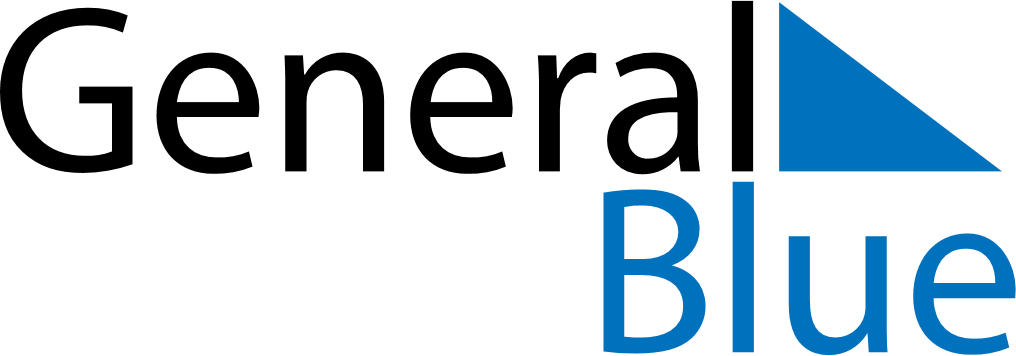 Weekly CalendarFebruary 11, 2019 - February 17, 2019Weekly CalendarFebruary 11, 2019 - February 17, 2019Weekly CalendarFebruary 11, 2019 - February 17, 2019Weekly CalendarFebruary 11, 2019 - February 17, 2019Weekly CalendarFebruary 11, 2019 - February 17, 2019Weekly CalendarFebruary 11, 2019 - February 17, 2019MondayFeb 11TuesdayFeb 12TuesdayFeb 12WednesdayFeb 13ThursdayFeb 14FridayFeb 15SaturdayFeb 16SundayFeb 176 AM7 AM8 AM9 AM10 AM11 AM12 PM1 PM2 PM3 PM4 PM5 PM6 PM